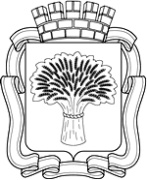 Российская ФедерацияАдминистрация города Канска
Красноярского краяПОСТАНОВЛЕНИЕО внесение изменений  в постановление администрации г. Канска от 23.01.2013 №1501В соответствии со статьей 179 Бюджетного кодекса Российской Федерации, на основании постановления администрации города Канска от 22.08.2013 № 1096 «Об утверждении Порядка принятия решений о разработке муниципальных программ города Канска, их формировании и реализации», протокола заседания комиссии по вопросам разработки муниципальных программ и контролю за реализацией муниципальных программ от 16.04.2014 года, руководствуясь статьями 30, 35 Устава города Канска, ПОСТАНОВЛЯЮ:1.Внести в постановление администрации г. Канска от 23.01.2013 №1501 «Об утверждении  муниципальной  программы города Канска «Управление муниципальными финансами» на 2014 - 2016 годы» (далее - постановление) следующие изменения:1.1.В приложении к постановлению «Муниципальная программа города Канска «Управление муниципальными финансами» на 2014-2016 годы» в разделе «1.Паспорт муниципальной программы города Канска «Управление муниципальными финансами» на 2014-2016 годы» в строке «Информация по ресурсному обеспечению муниципальной программы» цифры «35 792,258» заменить на цифры «35 772,258», цифры «11 751,264» заменить на цифры «11 731,264».1.2.В приложении №1 к муниципальной программе города Канска «Управление муниципальными финансами» на 2014-2016 годы» «Подпрограмма «Обеспечение реализации муниципальной программы и прочие мероприятия» на 2014-2016 годы»: в разделе 1 «Паспорт подпрограммы» в строке «Объемы и источники финансирования подпрограммы на период действия подпрограммы с указанием на источники финансирования по годам реализации подпрограммы» цифры «35 792,258» заменить на цифры «35 772,258», цифры «11 751,264» заменить на цифры «11 731,264»;в разделе 2.7. «Ресурсное обеспечение подпрограммы» цифры «35 792,258» заменить на цифры «35 772,258», цифры «11 751,264» заменить на цифры « 11 731,264».1.3.В приложении №2 к муниципальной программе города Канска «Управление муниципальными финансами» на 2014-2016 годы» «Информация о распределении планируемых расходов по отдельным мероприятиям программы, подпрограмме  муниципальной программы города Канска»: в строке «Муниципальная программа. Управление муниципальными финансами. Всего расходные обязательства по программе, в том числе:» в столбце «2014 год»  цифры «11 751,264» заменить на цифры «11 731,264», в столбце «Итого за 2014-2016 годы» цифры «35 792,258» заменить на цифры «35 772,258»;в строке «Муниципальная программа. Управление муниципальными финансами. Муниципальное казенное учреждение «Финансовое управление администрации города Канска» в столбце «2014 год»  цифры «11 751,264» заменить на цифры «11 731,264», в столбце «Итого за 2014-2016 годы» цифры «35 792,258» заменить на цифры «35 772,258»;в строке «Подпрограмма 1. Обеспечение реализации муниципальной программы и прочие мероприятия. Всего расходные обязательства по подпрограмме, в том числе:» в столбце «2014 год»  цифры «11 751,264» заменить на цифры «11 731,264», в столбце «Итого за 2014-2016 годы» цифры «35 792,258» заменить на цифры «35 772,258»;в строке «Подпрограмма 1. Обеспечение реализации муниципальной программы и прочие мероприятия. Муниципальное казенное учреждение «Финансовое управление администрации города Канска» в столбце «2014 год»  цифры «11 751,264» заменить на цифры «11 731,264», в столбце «Итого за 2014-2016 годы» цифры «35 792,258» заменить на цифры «35 772,258».1.4. В приложении №3 к муниципальной программе города Канска «Управление муниципальными финансами» на 2014-2016 годы» «Информация о ресурсном обеспечении и прогнозной оценке  расходов на реализацию целей муниципальной программы города Канска»:в строке «Муниципальная программа. Управление муниципальными финансами. МКУ «ФУ г. Канска», всего» в столбце «2014 год»  цифры «11 751,264» заменить на цифры «11 731,264»,  в столбце «Итого за 2014-2016 годы» цифры  «35 792,258» заменить на цифры «35 772,258»;в строке «Муниципальная программа. Управление муниципальными финансами. Городской бюджет», в столбце «2014 год»  цифры «11 751,264» заменить на цифры «11 731,264»,  в столбце «Итого за 2014-2016 годы» цифры  «35 792,258» заменить на цифры «35 772,258»;в строке «Подпрограмма 1. Обеспечение реализации муниципальной программы и прочие мероприятия. МКУ «ФУ г. Канска», всего», в столбце «2014 год»  цифры «11 751,264» заменить на цифры «11 731,264»,  в столбце «Итого за 2014-2016 годы» цифры  «35 792,258» заменить на цифры «35 772,258»;в строке «Подпрограмма 1. Обеспечение реализации муниципальной программы и прочие мероприятия, в том числе»,  в столбце «2014 год» цифры «11 751,264»,  столбце «2015 год»  цифры  «12020,497», столбце «2016 год»  цифры «12020,497», столбце «Итого за 2014-2016 годы» цифры « 35 792,258» исключить»;в строке «Подпрограмма 1. Обеспечение реализации муниципальной программы и прочие мероприятия. Городской бюджет», в столбце «2014 год»  цифры «11 751,264» заменить на цифры «11 731,264»,  в столбце «Итого за 2014-2016 годы» цифры  «35 792,258» заменить на цифры «35 772,258».1.5. В приложении №2 к подпрограмме «Обеспечение реализации муниципальной программы и прочие мероприятия» на 2014-2016 годы»  «Перечень мероприятий подпрограммы»:в строке «Мероприятие 1.1: руководство и управление в сфере установленных функций органов местного самоуправления. Муниципальное казенное учреждение «Финансовое управление администрации города Канска» 903 0106 0910031 ***» в столбце «Код бюджетной классификации. ВР» значение «***» исключить, в столбце «2014 год» цифры «11 751,264» заменить «11 731,264», в столбце  «Итого за 2014-2016 годы» цифры «35 792,258» заменить на цифры «35 772,258»;в строке «Мероприятие 1.1: руководство и управление в сфере установленных функций органов местного самоуправления. Муниципальное казенное учреждение «Финансовое управление администрации города Канска» 903 0106 0910031 122» в столбце «2014 год» цифры «41,660» заменить на цифры «75,660», в  столбце  «Итого за 2014-2016 годы» цифры «128,408» заменить на цифры «162,408»;в строке «Мероприятие 1.1: руководство и управление в сфере установленных функций органов местного самоуправления. Муниципальное казенное учреждение «Финансовое управление администрации города Канска» 903 0106 0910031 244» в столбце «2014 год» цифры «1996,253» заменить на цифры «1 942,253», в  столбце  «Итого за 2014-2016 годы» цифры «5 804,439» заменить на цифры «5 750,439».2.Консультанту главы города по связям с общественностью отдела организационной работы, делопроизводства, кадров и муниципальной службы администрации г. Канска (Никонова Н.И.) опубликовать настоящее постановление в газете «Официальный Канск», разместить на официальном сайте муниципального образования город Канск в сети Интернет.3.Контроль за исполнением настоящего постановления возложить на  заместителя главы города по экономике и финансам Н.В. Кадач.4. Постановление вступает в силу со дня его официального опубликования.Глава города Канска                                                                        	       Н.Н. Качан30.04.2014  г.№634